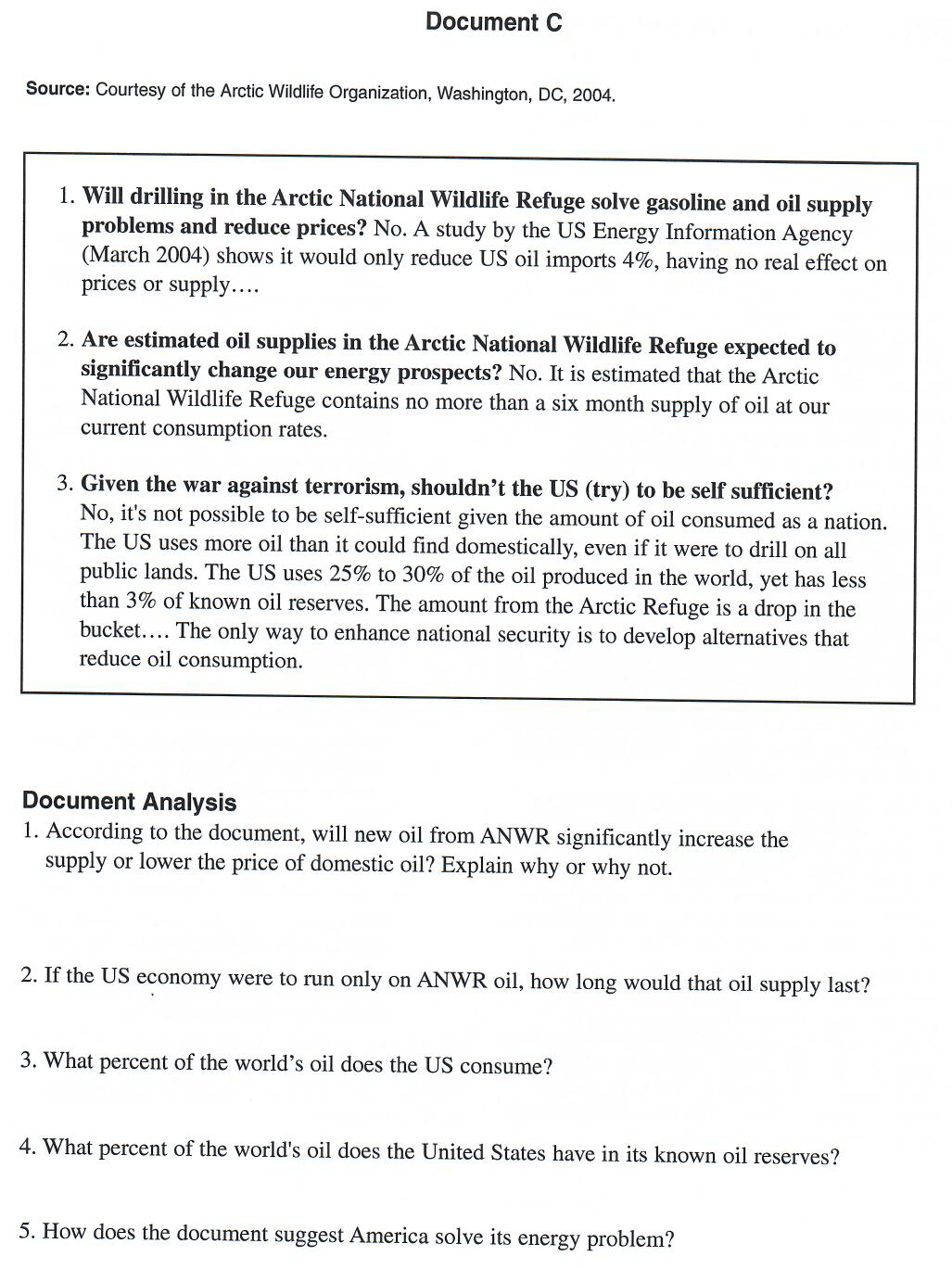 Analysis Questions Answers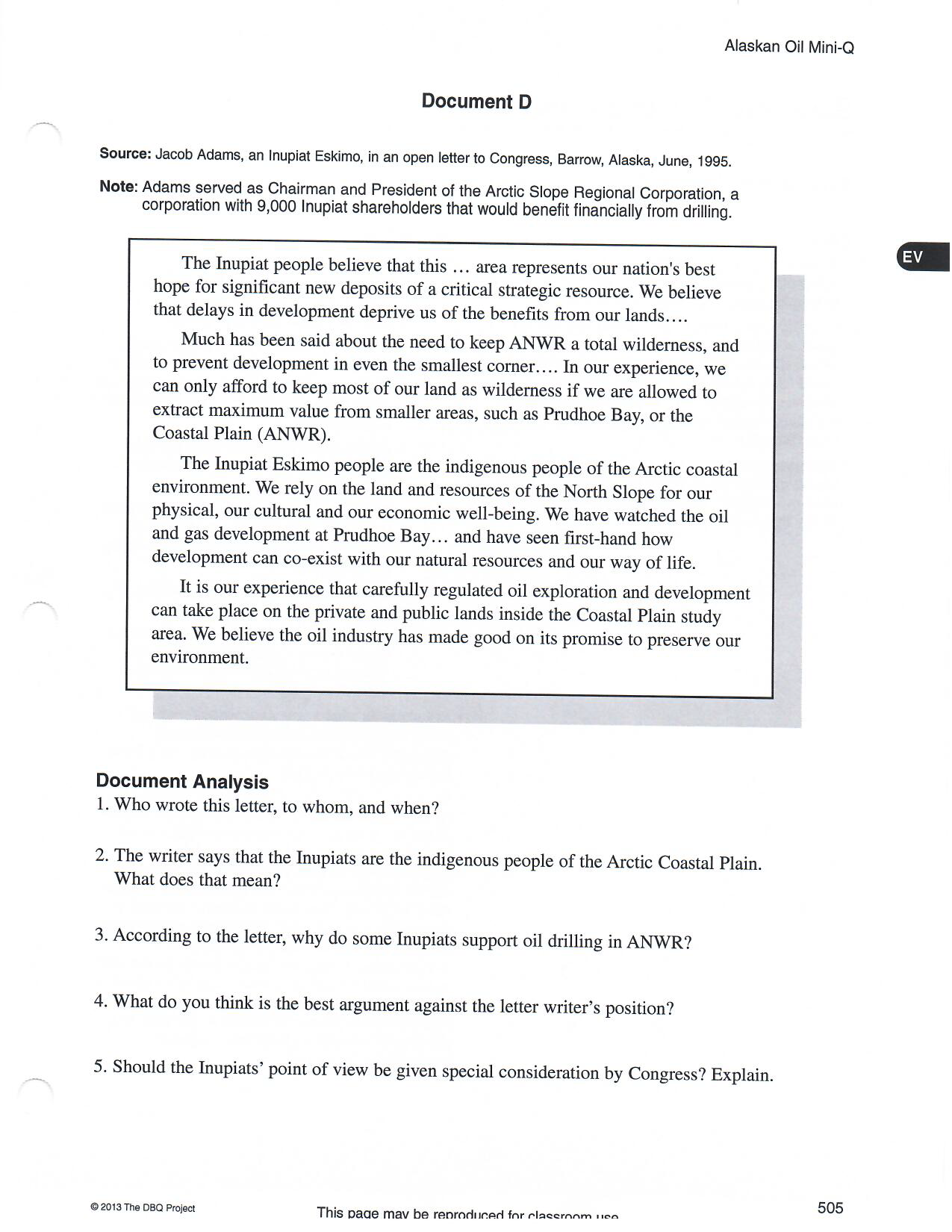 Analysis Questions Answers: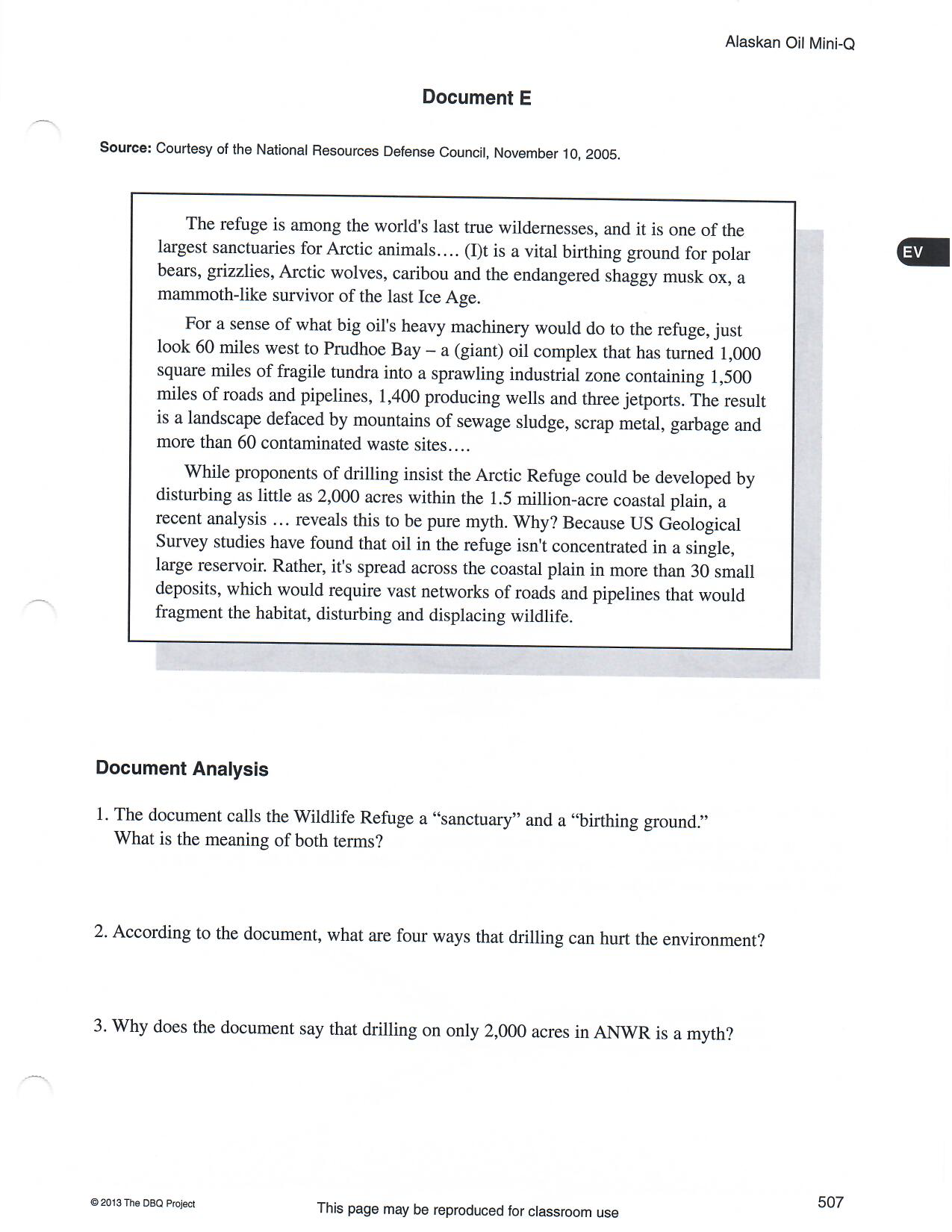 Analysis Questions Answers: